АМАНАКСКИЕ                                             Распространяется    бесплатноВЕСТИ 31 июля  2020г                                                                                                                                                              №37(391) ОФИЦИАЛЬНОИнформационный вестник Собрания представителей сельского поселения Старый Аманак муниципального района Похвистневский Самарской областиВ соответствии с Федеральным законом от 06.10.2003 года № 131-ФЗ             «Об общих принципах организации местного самоуправления в Российской Федерации», Постановлением Администрации сельского поселения от 22.12.2013г. №72-1 «Об утверждении порядка разработки, реализации и оценки эффективности муниципальных  программ сельского поселения», Администрация сельского поселения  Старый Аманак муниципального района Похвистневский Самарской областиП О С Т А Н О В Л Я Е Т: 1. Утвердить муниципальную программу «Комплексное развитие сельского поселения Старый Аманак муниципального района Похвистневский Самарской области на 2021-2025 годы» согласно приложения.2. Установить, что в ходе реализации муниципальной программы «Комплексное развитие сельского поселения Старый Аманак муниципального района Похвистневский Самарской области на 2021-2025 годы» ежегодной корректировке подлежат мероприятия и объемы их финансирования с учетом возможностей средств бюджета поселения.3. Контроль за исполнением настоящего Постановления оставляю за собой.4. Опубликовать настоящее Постановление в газете «Аманакские Вести».5. Настоящее Постановление вступает в силу со дня его официального опубликования.Глава поселения                                                                              В.П.ФадеевУТВЕРЖДЕНАпостановлением Администрации                                                                                             сельского поселения Старый Аманакмуниципального района Похвистневский Самарской области от 31.07.2020 №73ПАСПОРТМУНИЦИПАЛЬНОЙ ПРОГРАММЫ«Комплексное развитие сельского поселения Старый Аманак муниципального района Похвистневский Самарской области на 2021-2025 годы»Характеристика проблемы, на решение которой направлена муниципальная программаВ состав сельского поселения  Старый Аманак муниципального района Похвистневский Самарской области входят: село Новый Аманак, село Старомансуркино, поселок Сапожниковский.Административным центром поселения является село Старый Аманак.Общая площадь поселения составляет   26431   га, в том числе земель сельскохозяйственного назначения   17964   га. Характеристика землепользования в поселении приведена в таблице 1.                                                                                                                             Таблица 1                                                                                                                                              Характеристика землепользования на территории                                                                        сельского поселения по состоянию на 01.01.2020г.Население поселения  Численность населения поселения по состоянию на 01.01.2020 года составила 2335  человека, в том числе трудоспособного населения 1281 человек. Численность населения старше трудоспособного возраста 550 человека, моложе трудоспособного возраста – 451 человек. Численность детей от 0 до 7 лет –175 человек, от 7 до 14 лет — 219 чел. Численность молодежи от 14 до 30 лет — 278 человек. Количество признанных безработными и назначено пособие по состоянию на 01.01.2020 года –  17 человек, удельный вес безработных граждан, состоящих на учете в центре занятости, в численности экономически активного населения на 01.01.2020 года –1,2%.Характеристика социальной инфраструктуры сельского поселения Старый Аманак муниципального района ПохвистневскийКоммунальная инфраструктура сельского поселения Старый Аманак, обеспечивающая реализацию потребителям коммунальных услуг, представлена:Теплоснабжение - 3	миникотельных (с общей установленной тепловой мощностью 1,204 Гкал/ч) с общим количеством котлов -6 шт. Топливо-газ. Протяженность тепловых сетей (в двухтрубном исчислении)  . В котельных необходимо смонтировать автоматическую пожарную сигнализацию и произвести ремонт электропроводки, согласно ПУЭ.Водоснабжение -  Центральное водоснабжение имеется в -  с. Старый Аманак (75%). Введен в эксплуатацию с 1976 года.-  с. Новый Аманак.В с. Старомансуркино, пос. Сапожниковский в качестве источников водоснабжения используются шахтные колодцы, колонки, родники. Протяженность водопроводных сетей поселения составляет . Имеется 5 водопроводных скважин (суммарной мощностью         - 0,92 тыс/м3 в сутки) из которых более 75% находятся в неудовлетворительном состоянии. Имеются 2 водонапорные башни: -  с. Ст. Аманак башня выполнена из блоков, которая не обеспечивает      герметизацию и требует реконструкции или замены на башню Рожновского;-   с. Н. Аманак – башня Рожновского, куда необходимо установить пожарный гидрант, а также и в систему центрального водоснабжения т.к. на территории         села Н. Аманак не имеется ни одного гидранта для заправки водой пожарных машин.Централизованное водоотведение — Центральная система водоотведения имеется только в селе Старый Аманак введена в эксплуатацию с 1976 года. К ней подключены административное здание, образовательные учреждения, многоквартирные жилые дома, некоторые предприятия.Отвод стоков осуществляется самотеком.Протяженность канализационных сетей составляет ., из которых более 85% находятся в неудовлетворительном состоянии.Срочного капитального ремонта требуют:-  насосная станция;-  очистные сооружения;     - система водоотведения на улице Козлова. Газоснабжение   - 2 ГРП, 5 ШГРП, Протяженность газопровода всего ., в том числе высокого давления — ., низкого давления — ., газофицированных квартир: с. Старый Аманак —716с. Новый Аманак — 64пос. Сапожниковский —3с. Старомансуркино — 48                                                                                                     Доля газификации — 100%. Электроснабжение  - В настоящее время по сельскому поселению Старый Аманак имеется 181 светильник уличного освещения. Оплата за электроэнергию 28 светильников осуществляется по приборам учета.153 светильников оплачивается по установленной мощности. В целях экономии финансовых средств необходимо установить приборы учета на все светильники. Деятельность коммунального комплекса сельского поселения Старый Аманак в целом характеризуется недостаточным  качеством предоставления коммунальных услуг, неэффективным использованием ресурсов, загрязнением окружающей среды.Причинами возникновения этих проблем является высокий уровень износа объектов коммунальной инфраструктуры и их технологическое несовершенство от существующих технологий.  Уровень износа объектов коммунальной инфраструктуры на сегодняшний день составляет в среднем 65 процент, в том числе по:котельным		  15%очистным сооружениям канализации	              85%тепловым сетям	    20%водопроводным сетям	    75%канализационным сетям                                              85%электросетям			                                      36%Анализ эксплуатации отопительных котельных, систем теплоснабжения, водоснабжения и водоотведения сельского поселения Старый Аманак показывает, что объекты коммунальной инфраструктуры села имеют большой физический износ, кроме того, на большинстве из них установлено низкоэффективное оборудование, применяются устаревшие технологии, отсутствуют системы подготовки воды. Имеют место значительные потери тепла при транспортировке теплоносителя и отсутствие контроля за его использованием потребителями.Потери тепловой энергии достигают до 20%, и фактический расход топлива на выработку тепловой энергии превышает нормативный до 15%.        Ежегодно на 5-10 % увеличивается количество аварий на инженерных сетях. Износ и технологическое несовершенство объектов коммунальной инфраструктуры  связаны с недостатками проводимой в предыдущие годы  тарифной политики, которая не обеспечивала реальных финансовых потребностей организаций коммунального комплекса в модернизации объектов коммунальной инфраструктуры, не формировала стимулы к сокращению затрат. Изношенность основных фондов на предприятиях ЖКХ не позволяет предоставлять более качественные коммунальные услуги населению. Еще одной причиной уровня износа объектов коммунальной инфраструктуры является недоступность долгосрочных инвестиционных ресурсов для организаций коммунального комплекса. Обеспечение устойчивой и надежной работы объектов ЖКХ требует последовательного целенаправленного технического перевооружения всего жилищно-коммунального комплекса поселения в целом.Наряду с модернизацией объектов ЖКХ необходимо проводить работу по усовершенствованию технологий энергосбережения:- проведение аудита (технического и экономического);- разработка схем инженерных сетей;- наладка гидравлических режимов;- снижение потерь в сетях;- наладить учет потребляемых ресурсов - тепло, вода (установка приборов учета);- снижение расходов тепла у потребителей и т.д.Одной из проблем благоустройства населенных пунктов является негативное отношение жителей к элементам благоустройства: разрушаются и разрисовываются фасады зданий, создаются несанкционированные свалки мусора.Анализ показывает, что проблема заключается в низком уровне культуры поведения жителей населенных пунктов  на улицах и во дворах, небрежном отношении к элементам благоустройства. Решением этой проблемы, возможно, является организация и ежегодное проведение смотра-конкурса «Лучшее сельское поселение муниципального района Похвистневский Самарской области». Жители дворов, домов, улиц, принимавшие участие в благоустройстве, будут принимать участие в обеспечении сохранности объектов благоустройства.В течение 2021 - 2025 гг. необходимо организовать и провести:- смотры-конкурсы, направленные на благоустройство муниципального образования: «За лучшее проведение работ по благоустройству, санитарному и гигиеническому содержанию прилегающих территорий» с привлечением предприятий, организаций и учреждений;- различные конкурсы, направленные на озеленение дворов, улиц.  Основная причина – захламление территорий поселения путем несанкционированной выгрузки бытовых и строительных отходов жителями  поселения. Недостаточно работ проводится по ликвидации несанкционированных свалок на территории поселения из-за отсутствия финансирования данных мероприятий. Наличие бродячих животных на территории поселения. Из-за отсутствия разъяснительной работы ветеринарных и санэпиднадзорных служб среди населения о соблюдении санитарно-ветеринарных правил в целях предупреждения заболеваний животных и людей бешенством и другими зооносными инфекциями, и несоблюдение общих требований содержания животных населением на территории поселения появляется большое количество бродячих животных, которые подлежат отлову.Характеристика существующего состояния пожарной безопасности, предупреждения и ликвидации последствий чрезвычайных ситуаций и стихийных бедствий и деятельности добровольных формирований населения по охране общественного порядкаОсновными проблемами пожарной безопасности являются: несвоевременное прибытие подразделений пожарной охраны к месту вызова из-за удаленности;низкий уровень защищенности населения, территорий и учреждений социальной сферы от пожаров;несвоевременное сообщение о пожаре (загорании) в пожарную охрану;недостаток специальных приборов, осветительного оборудования для выполнения работ в условиях плохой видимости и высоких температур;низкий уровень улучшения материально-технической базы;недостаток пожарной техники, многофункционального пожарно-технического оборудования и пожарного снаряжения (с учетом существующего уровня риска пожаров на территории района). Их приобретение позволит расширить тактические возможности подразделений пожарной охраны, повысить эффективность тушения пожаров, тем самым сократить степень вероятности развития пожаров.На территории поселения существуют угрозы чрезвычайных ситуаций природного и техногенного характера.Природные чрезвычайные ситуации могут сложиться в результате опасных природных явлений: весеннее половодье, паводки, сильные ветры, снегопады, засухи, лесные пожары.Аварийно-спасательные работы характеризуются наличием факторов, угрожающих жизни и здоровью людей, проводящих эти работы, и требуют специальной подготовки, экипировки и оснащения. Эффективность ликвидации чрезвычайных ситуаций во многом определяется наличием материальных ресурсов. Достаточность материальных ресурсов позволяет в минимальные сроки локализовать чрезвычайную ситуацию, уменьшить масштабы ее последствий и решить главную задачу – спасти и организовать первоочередное жизнеобеспечение пострадавших.Номенклатура и объемы резервов материальных ресурсов определяются исходя из прогнозируемых угроз чрезвычайных ситуаций.Однако исходя из прогнозируемых на территории поселения угроз чрезвычайных ситуаций этих резервов недостаточно. Соответствующие проблемы обеспечения материальными ресурсами необходимо решать на региональном уровне.При возникновении крупномасштабной чрезвычайной ситуации из опасных районов потребуется эвакуировать население в пункты временного размещения (далее – ПВР) и организовать первоочередное жизнеобеспечение пострадавших. В результате планирования эвакуационных мероприятий оперативным штабом поселения  установлено, что необходимо принять меры по повышению подготовленности к организации первоочередного жизнеобеспечения населения, пострадавшего в чрезвычайных ситуациях.Для решения проблем жизнеобеспечения пострадавших в крупномасштабных чрезвычайных ситуациях нужны новые решения. Решить соответствующие проблемы представляется целесообразным программными мероприятиями по дооборудованию объектов социальной сферы, которые можно использовать по двойному назначению: в повседневном режиме – для социально полезных целей;в режиме чрезвычайной ситуации – для первоочередного жизнеобеспечения пострадавших. Исходя из перечисленного проблемы пожарной безопасности, защиты населения и территорий от чрезвычайных ситуаций необходимо решить программными методами как на муниципальном, так и на региональном уровнях.            Реализация мероприятий добровольных формирований населения по охране общественного порядка (добровольной народной дружины): - по предупреждению, пресечению административных правонарушений, проведению профилактической работы с лицами, склонными к их совершению;- предупреждение детской безнадзорности и правонарушений несовершеннолетних;- обеспечение пожарной безопасности, безопасности дорожного движения;-  иные функции в соответствии с действующим законодательством позволяет значительно активизировать работу органов местного самоуправления, входящих в систему профилактики, стабилизировать ситуацию и достичь позитивных результатов.            Характеристика жилищного фонда и объектов социальной сферы,  уровень обеспеченности их коммунальными услугами на территории поселенияОбщая площадь жилищного фонда поселения на 01.01.2017 года составляет .Обеспеченность жильем в 2020 году  составила 21,9  кв. м  в расчете на одного жителя.На 01.01.2020года признаны нуждающимися в улучшении жилищных условий 6 семей (в том числе поставлены на учет в качестве нуждающихся в жилых помещениях, предоставляемых по договорам социального найма - 0 семей). Характеристика жилищного фонда приведена в таблице 1.                                                                                          	Таблица 1Характеристика  жилищного фонда поселения  на 01. 01. 2020 годаХарактеристика сферы физической культуры и спорта в поселенииФизическая культура и спорт играют важную роль в жизни каждого человека. Активные занятия физической культурой и спортом положительно влияют на улучшение обучения и социальную активность подрастающего поколения, повышение работоспособности и производительности труда экономически активного населения, сокращение потерь рабочего времени по болезни, повышение профессиональной мобильности, уменьшение травматизма.В сельском поселении более 20% жителей регулярно занимаются физической культурой и спортом. В основном это дети дошкольного возраста и ученики образовательных учреждений, а также занимающиеся в спортивных секциях и граждане, регулярно принимающие участие в спортивно-массовых и физкультурно-оздоровительных мероприятиях.В поселении полномочия по обеспечению условий для развития на территории поселения физической культуры и массового спорта, организации проведения официальных физкультурно-оздоровительных и спортивных мероприятий поселения реализует Администрация поселения совместно с Муниципальным бюджетным учреждением «Комитет по физической культуре, спорту и молодежной политике Администрации муниципального района Похвистневский Самарской области».Характеристика деятельности добровольных формирований населения по охране общественного порядкаВажным условием устойчивого развития общества является обеспечение безопасности его жизнедеятельности - создание условий для безопасной жизни личности, семьи, общества. Повышение безопасности поднимает уровень жизни населения, проживающего на данной территории и одновременно делает её привлекательной для проживания не только для жителей, но и для гостей (и туристов).Одним из приоритетных направлений развития территории является повышение уровня безопасности населения, главной целью которого является обеспечение комплексной безопасности населения путем:- обеспечения общественного порядка и общественной безопасности;- сокращения количества правонарушений и преступлений на улицах и общественных местах, в том числе лицами в состоянии опьянения, ранее совершавшими преступления, несовершеннолетними.Основные мероприятия муниципальной программы позволят создать необходимые условия по защите граждан от преступных посягательств, обеспечить безопасность и правопорядок, защитить граждан от проявлений терроризма и экстремизма на территории сельского поселения Старый Аманак.Характеристика энергосбережения и повышения энергетической эффективности Для решения проблемы необходимо осуществление комплекса мероприятий, заключающихся в разработке, принятии и реализации согласованных действий по энергосбережению и повышению энергетической эффективности при производстве, передаче и потреблении энергетических ресурсов.Комплексный подход к энергосбережению и повышению энергетической эффективности позволит создать условия для повышения уровня жизни населения, роста экономического потенциала района, экологической безопасности территории, повышения эффективности функционирования инженерных систем жилищно-коммунального хозяйства и повышения уровня благоустройства территорий, повышения эффективности управления муниципальным имуществом. Реализация мероприятий муниципальной программы будет способствовать устойчивому обеспечению экономики и населения района энергоресурсами, сокращению удельного потребления энергоресурсов в бюджетных организациях и реального сектора экономики, росту конкурентоспособности, энергетической безопасности.Основной проблемой является преодоление энергетических барьеров экономического роста за счет оптимального соотношения усилий по наращиванию энергетического потенциала и снижения потребности в дополнительных энергоресурсах за счет энергосбережения.Характеристика существующего состояния сети автомобильных дорог общего пользованияВажным фактором жизнеобеспечения населения, способствующим стабильности социально-экономического развития сельского поселение Старый Аманак муниципального района Похвистневский Самарской области, является развитие сети автомобильных дорог общего пользования. Общая протяженность автомобильных дорог общего пользования местного значения в сельском поселении Старый Аманак  составляет .Плохое состояние дорог, а порой и само их отсутствие является серьезной проблемой. Отсутствие системного подхода к планированию работ в сфере дорожного хозяйства, усугубляемое недостаточным финансированием, привело к тому, что практически все местные автодороги сельского поселения Старый Аманак находятся в неудовлетворительном состоянии.На территории поселения в последние годы наблюдается увеличение деловой активности населения и рост грузовых перевозок. Значительно влияет на повышение интенсивности движения по дорогам местного значения темп роста уровня автомобилизации населения.Опережение роста интенсивности движения на дорогах местного значения по сравнению с увеличением их пропускной способности приводит к росту уровня аварийности.В целях обеспечения прав и законных интересов учащихся и их родителей, проживающих в сельской местности, в каждом сельском поселении муниципального района Похвистневский организованы маршруты движения школьных автобусов по дорогам местного значения. Движение школьных автобусов осуществляется от населенных пунктов, в которых проживают учащиеся, до образовательных учреждений и в обратном направлении. Местные автодороги, по которым проходят маршруты школьных автобусов, частично находятся в неудовлетворительном состоянии, что отрицательно отражается на безопасности перевозок учащихся.Мероприятия направлены на решение существующих проблем, в том числе на обеспечение безопасности перевозок учащихся от населенных пунктов, в которых учащиеся проживают, до образовательных учреждений и в обратном направлении.В целях улучшения благоустройства и создания внешнего облика сельского поселения предоставляется государственная поддержка на ремонт дворовых территорий многоквартирных домов, проездов к дворовым территориям многоквартирных домов.С учетом масштабности транспортных проблем и высокой капиталоемкости дорожного строительства развитие сети дорог местного значения может осуществляться только на основе долгосрочных целевых программ с привлечением средств областного бюджета.Анализ проблем, связанных с неудовлетворительным состоянием дорог местного значения, показывает необходимость комплексного подхода к их решению, что предполагает использование программно-целевого метода.Программный подход представляется единственно возможным, поскольку позволяет сконцентрировать финансовые ресурсы на конкретных мероприятиях Программы.Характеристика мероприятий по поддержке инициатив населения сельского поселения Старый Аманак муниципального района Похвистневский Самарской областиОдной из основных проблем в сфере развития и благоустройства территории сельского поселения Старый Аманак является отсутствие ограждений в местах захоронений, детских игровых площадок, зон отдыха во дворах, площадок для занятий физической культурой и спортом, иных общедоступных объектов физической культуры и спорта и т.п. Не ухоженность территорий общего пользования негативно влияет на эмоциональное состояние и качество жизни населения. В связи со сложившейся финансово-экономической ситуацией необходимо привлечение внебюджетных средств, в том числе средств граждан и организаций, на реализацию мероприятий по поддержке инициатив населения сельского поселения Старый Аманак общественных проектов. Для эффективного решения данных проблем необходимо кардинальное улучшение взаимодействия учреждений и служб различной ведомственной принадлежности, общественных объединений и других субъектов профилактики. Это может быть достигнуто исключительно программными методами, путем реализации согласованного комплекса мероприятий.Применение программно-целевого метода позволит обеспечить системный подход к решению поставленных задач, поэтапный контроль выполнения мероприятий программы и оценку их результатов.           Мероприятия муниципальной программы направлены на повышение уровня антитеррористической защищенности объектов, уменьшение проявлений экстремизма и негативного отношения к лицам других национальностей и религиозных конфессий, формирование у населения внутренней потребности в толерантном отношении к людям других национальностей и религиозных конфессий на основе ценностей многонационального российского общества, культурного самосознания, принципов соблюдения прав и свобод человека, улучшение информационно-пропагандистского обеспечения деятельности по профилактике терроризма и экстремизма.  Работа сельского поселения Старый Аманак по антитеррористической  деятельности направлена на выявление и устранение условий и предпосылок, способствующих подготовке и осуществлению террористических актов, а также практическую подготовку и координацию действий, сил и средств по ликвидации и минимизации их возможных последствий.В 2020 году силами ООО «ЭКОСТРОЙРЕСУРС» организован вывоз коммунальных бытовых отходов (далее - КБО)  с территории сельского поселения. На сегодняшний день все населенные пункты охвачены этой услугой. Приобретение техники и расширение предоставляемых услуг будет продолжено в последующие годы.  Наличие как объективных (недостаточность спецтранспорта, источников финансирования), так и субъективных (нежелание населения заключать договора с обслуживающей организацией) причин послужило основанием для неблагоприятной обстановки в данной сфере.На территории сельского поселения ежегодно образуется около сотни тонн коммунальных бытовых отходов, которые размещаются на полигоне КБО. Основными компонентами вывозимого мусора  являются отходы 4-го 5-го класса опасности: бумага, пищевые отходы, черный металл, цветной металл, текстиль, стеклобой, кожа, резина, пластмасса, дерево, кости, строительные отходы, камни, уличный смет.Складирование отходов осуществляется в навалах, являющихся постоянным источником негативного воздействия на окружающую среду и представляющих опасность для здоровья населения сельского поселения. Глава поселения как минимум дважды в год вынуждены изыскивать технические возможности для вывоза складированного мусора, что с учетом действующего законодательства ложится дополнительным бременем на единственную обслуживающую организацию.Ежегодно большие площади земель, подвергаются захламлению отходами производства и потребления вследствие отсутствия вышеуказанных объектов.Конституцией Российской Федерации каждому гражданину гарантировано право на достоверную информацию о состоянии окружающей среды. Экологической доктриной Российской Федерации в числе принципов государственной политики в области экологии определены открытость экологической информации, участие гражданского общества, органов самоуправления и деловых кругов в подготовке, обсуждении, принятии и реализации решений в области охраны окружающей среды.При этом уровень экологической культуры и экологического сознания части населения сельского поселения, включая руководителей хозяйствующих субъектов, остается довольно низким, что зачастую является причиной осуществления деятельности, негативно влияющей на состояние окружающей среды. С другой стороны, средствами массовой информации не всегда в полной мере обеспечивается предоставление населению объективной информации о состоянии окружающей среды.Для решения указанных проблем необходимо формирование экологического сознания и повышение уровня экологической культуры населения путем его информирования о состоянии окружающей среды и привлечения к участию в мероприятиях, направленных на охрану окружающей среды.При реализации муниципальной программы могут возникнуть риски:- риски, связанные с изменением законодательства Российской Федерации и Самарской области, приоритетов государственной политики Российской Федерации, принципов регулирования межбюджетных отношений в части финансирования муниципальных программ и с недофинансированием муниципальной программы. Также риски могут возникнуть по причине неэффективного взаимодействия исполнителей и участников муниципальной программы, недостатков в управлении муниципальной программы.- финансовые  риски, связаны с сокращением объемов финансирования мероприятий муниципальной программы из бюджета района, повышением стоимости работ, связанным с инфляционными процессами в экономике. К финансовым рискам также относится неэффективное использование ресурсов муниципальной программы. Способами ограничения финансовых рисков выступают:- ежегодное уточнение объемов финансовых средств, предусмотренных на реализацию мероприятий муниципальной программы, в зависимости от достигнутых результатов;- определение приоритетов для первоочередного финансирования; В целях минимизации рисков в процессе реализации муниципальной программы предусматриваются:- осуществление эффективного управления;- регулярный анализ реализации мероприятий муниципальной программы;- перераспределение объемов финансирования в зависимости от динамики и темпов достижения поставленных целей, изменений во внешней среде;- разработка дополнительных мероприятий.2. Цели и задачи, целевые (стратегические) показатели, этапы и сроки реализации муниципальной  программы.Стратегическая цель программы - создание комфортных условий жизнедеятельности в сельской местности.              Главными целями программы являются:1) повышение комфортности и безопасности проживания населения поселения;2) обеспечения пожарной безопасности объектов   муниципальной собственности и территории муниципального образования 3) повышение уровня комплексного обустройства населенных пунктов, расположенных в сельской местности;4) снижение риска чрезвычайных ситуаций природного и техногенного характера;5) улучшение обстановки в области общественного правопорядка, содействия правоохранительным органам в обеспечении правопорядка и общественной безопасности на территории муниципального образования;6) создание условий для укрепления здоровья населения путем развития инфраструктуры  спорта, популяризации массового спорта и приобщения различных слоев общества к регулярным занятиям физической культурой и спортом;7) повышение эффективности использования топливно-энергетических ресурсов путем реализации энергосберегающих мероприятий;8) увеличение протяженности, пропускной способности, а также достижение требуемого технического и эксплуатационного состояния автомобильных дорог общего пользования местного значения Муниципальная программа  реализуется в 2021 - 2025 годах.Перечень стратегических показателей представлен в приложении 1.План мероприятий по выполнению муниципальной программы, механизм реализации муниципальной программы.Информация о системе мероприятий муниципальной программы «Комплексное развитие сельского поселения Старый  Аманак муниципального района Похвистневский Самарской области на 2021-2025 годы» представлена в Приложении 2  к муниципальной программе.Ответственный исполнитель муниципальной программы осуществляет:Координацию и мониторинг хода выполнения муниципальной программы, самостоятельно определяет формы и методы организации управления реализацией муниципальной программы.Внесение предложений о внесении изменений в муниципальную программу, о досрочном прекращении реализации муниципальной программы;Ежегодную подготовку годового отчета о ходе реализации и оценке эффективности реализации муниципальной программы (далее - годовой отчет). Организацию размещения на сайте Администрации сельского поселения муниципальной программы, а также отчета об исполнении муниципальной программы.4. Ресурсное обеспечение реализации муниципальной программы Финансирование муниципальной программы осуществляется за счет средств местного бюджета с привлечением межбюджетных трансфертов из бюджета Самарской области.Объем финансовых ресурсов, необходимых для реализации муниципальной программы   «Комплексное развитие сельского поселения Старый Аманак муниципального района Похвистневский Самарской области на 2021-2025 годы» представлен в Приложении 3.5. Конечный результат реализации муниципальной программы.Результатом реализации муниципальной программы  является создание комфортных условий жизнедеятельности сельских жителей и формирование позитивного отношения к сельскому образу жизни.6. Оценка эффективности реализации муниципальной программыОценка эффективности реализации муниципальной программы проводится по двум направлениям:1) оценка полноты финансирования (Q1) (таблица 1);2) оценка достижения плановых значений целевых показателей (Q2) (таблица 2).1. Оценка полноты финансирования (Q1) рассчитывается как соотношение запланированного объема расходов на муниципальную программу и фактического объема расходов за отчетный период (с учетом экономии, образовавшейся в ходе реализации муниципальной программы).Таблица 2ШКАЛА ОЦЕНКИ ПОЛНОТЫ ФИНАНСИРОВАНИЯ2. Оценка достижения плановых значений целевых показателей (Q2) рассчитывается как среднее арифметическое значение отношений фактически достигнутых значений и плановых значений целевых показателей муниципальной программы за отчетный период.Таблица 3ШКАЛА ОЦЕНКИ ДОСТИЖЕНИЯ ПЛАНОВЫХ ЗНАЧЕНИЙЦЕЛЕВЫХ ПОКАЗАТЕЛЕЙ3. Оценка эффективности реализации муниципальной программы в отчетном периоде осуществляется путем анализа полученных значений полноты финансирования (Q1) и оценки достижения плановых значений целевых показателей (Q2).В годовом отчете о ходе реализации муниципальной программы приводится значение оценки эффективности муниципальной программы (от 0 до 5), дается характеристика оценки (высокая эффективность, приемлемая эффективность, средняя эффективность, уровень эффективности ниже среднего, низкая эффективность, крайне низкая эффективность) и приводятся причины отклонений и предполагаемые дальнейшие действия в отношении оцениваемой муниципальной программы.Приложение 1к муниципальной Программе «Комплексное развитие сельского поселения Старый Аманак муниципального района Похвистневский Самарской области на 2021-2025 годы»ПЕРЕЧЕНЬстратегических показателей (индикаторов) муниципальной программыПриложение 2к муниципальной Программе «Комплексное развитие сельского поселения Старый Аманак муниципального района Похвистневский Самарской области на 2021-2025 годы»ПЛАН МЕРОПРИЯТИЙмуниципальной программы «Комплексное развитие сельского поселения Старый Аманак муниципального района Похвистневский Самарской области на 2021-2025 годы»Приложение 3муниципальной Программе «Комплексное развитие сельского поселения Старый Аманак муниципального района Похвистневский Самарской области на 2021-2025 годы»Объем финансовых ресурсов, необходимых для реализации муниципальной программы   «Комплексное развитие сельского поселения Старый Аманак муниципального района Похвистневский Самарской области на 2021-2025 годы»Лето продолжается, а с ним и пожарная опасность.Лето 2020 преподнесло нам немало природных катаклизмов. Если начало было холодным, то теперь температура достигает 30-40 градусов на открытом солнце. Это не всегда благоприятно сказывается на пожарной безопасности.В связи с этим в очередной раз напоминаем о необходимости соблюдения правил пожарной безопасности в условиях особого режима:- запрещается проведения пала сухой травы (стерни) и пожнивных остатков, за исключением контролируемых отжигов, осуществляемых министерством лесного хозяйства, охраны окружающей среды и природопользования Самарской области;	- при наступлении IV и V класса пожарной опасности ограничивается въезд транспортных средств и пребывание граждан в лесах, а также проведение работ, связанных с разведением огня в лесном фонде;	- запрещается применение пиротехнических изделий и огневых эффектов в зданиях (сооружениях) и на открытых территориях;	- запрещается сжигания мусора, сухой растительности и отходы на территориях населенных пунктов, организаций, индивидуальных предпринимателей, приусадебных, садовых и дачных участках;	запрещается на территориях поселений и городских округов, на объектах садоводческих, огороднических и дачных некоммерческих объединений граждан устраивать свалки горючих отходов. Горожане и сельчане должны помнить, что при не соблюдении правил пожарной безопасности в этот особый период нарушители административного законодательства,  будут привлекаться к ответственности. В соответствии с Кодексом РФ об административных правонарушениях за нарушения правил пожарной безопасности частью 2 статьи 20.4 административный штраф составляет:для граждан от 2000 до 4000 руб.;для должностных лиц от 15000 до 30000 руб.;для лиц, осуществляющих предпринимательскую деятельность без образования юридического лица от 30000 до 40000 руб.;для юридических лиц от 400000 до 500000 руб.При этом за нарушение требований пожарной безопасности, существует и уголовная ответственность, в соответствии с уголовным кодексом Российской Федерации.Убедительная просьба! В случае обнаружения пожара звоните по телефону «01», «101» или по единому номеру вызова экстренных оперативных служб «112».Берегите себя и природу от огня! Отдыхайте и работайте только с соблюдением правил пожарной безопасности и здравого смысла!Инструктор противопожарной профилактики ПСО №35 Кожевникова Н.И. Старший инспектор ОНД и ПР по г.о.Похвистнево, м.р.Похвистневский и Камышлинский УНД и ПР ГУ МЧС России по Самарской области капитан внутренней службы Сафиуллин А.С.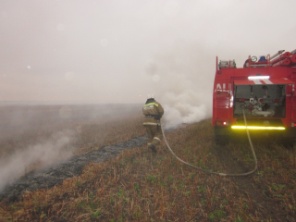 РОССИЙСКАЯ ФЕДЕРАЦИЯАДМИНИСТРАЦИЯСЕЛЬСКОГО ПОСЕЛЕНИЯСТАРЫЙ АМАНАКМУНИЦИПАЛЬНОГО РАЙОНАПОХВИСТНЕВСКИЙСАМАРСКОЙ ОБЛАСТИП О С Т А Н О В Л Е Н И Е31.07.2020г. № 73Об утверждении муниципальной программы «Комплексное развитие сельского поселения Старый Аманак муниципального района Похвистневский Самарской области на 2021-2025 годы»Наименование муниципальной программы«Комплексное развитие сельского поселения Старый Аманак муниципального района Похвистневский Самарской области на 2021-2025 годы»                                                                         Дата принятия решения о разработке муниципальной программы31.07.2020Ответственный исполнитель муниципальной программыАдминистрация сельского поселения Старый Аманак муниципального района Похвистневский Самарской областиСоисполнители муниципальной программыотсутствуютУчастники муниципальной программыАдминистрация сельского поселения Старый Аманак муниципального района Похвистневский Самарской областиЦели муниципальной программыОсновные цели муниципальной программы:1) повышение комфортности и безопасности проживания населения поселения;2) обеспечения пожарной безопасности объектов   муниципальной собственности и территории муниципального образования 3) повышение уровня комплексного обустройства населенных пунктов, расположенных в сельской местности;4) снижение риска чрезвычайных ситуаций природного и техногенного характера;5) улучшение обстановки в области общественного правопорядка, содействия правоохранительным органам в обеспечении правопорядка и общественной безопасности на территории муниципального образования;6) создание условий для укрепления здоровья населения путем развития инфраструктуры  спорта, популяризации массового спорта и приобщения различных слоев общества к регулярным занятиям физической культурой и спортом;7) повышение эффективности использования топливно-энергетических ресурсов путем реализации энергосберегающих мероприятий;8) увеличение протяженности, пропускной способности, а также достижение требуемого технического и эксплуатационного состояния автомобильных дорог общего пользования местного значения Задачи муниципальной программыСтратегические показатели (индикаторы) муниципальной программыСтратегическая цель:Создание комфортных условий жизнедеятельности в сельской местностиПодпрограммы с указанием целей и сроков реализацииПодпрограмма 1. «Комплексное развитие систем коммунальной инфраструктуры сельского поселения Старый Аманак»Цель: создание комфортных условий жизнедеятельности в сельской местности,  повышение комфортности и безопасности проживания населения поселенияПодпрограмма 2.  «Комплексное благоустройство территории сельского поселения Старый Аманак»Цель: повышение уровня комплексного обустройства населенных пунктов, расположенных в сельской местностиПодпрограмма 3. «Обеспечение первичных мер пожарной безопасности в границах сельского поселения Старый Аманак»Цель: обеспечения пожарной безопасности объектов   муниципальной собственности и территории муниципального образованияПодпрограмма 4. «Предупреждение и ликвидация последствий чрезвычайных ситуаций и стихийных бедствий на территории сельского поселения Старый Аманак»Цель: снижение риска чрезвычайных ситуаций природного и техногенного характераПодпрограмма 5.  «Мероприятия в области национальной экономики на территории сельского поселения Старый Аманак»Цель: развитие на территории сельского поселения национальной экономикиПодпрограмма 6.  «Развитие физической культуры и спорта на территории сельского поселения Старый Аманак» Цель: создание условий для укрепления здоровья населения путем развития инфраструктуры  спорта, популяризации массового спорта и приобщения различных слоев общества к регулярным занятиям физической культурой и спортомПодпрограмма 7.  «Создание условий для деятельности добровольных формирований населения по охране общественного порядка на территории сельского поселения Старый Аманак»Цель: улучшение обстановки в области общественного правопорядка, содействия правоохранительным органам в обеспечении правопорядка и общественной безопасности на территории сельского поселенияПодпрограмма 8. «Энергосбережение и повышение энергетической эффективности сельского поселения Старый Аманак»Цель: повышение эффективности использования топливно-энергетических ресурсов путем реализации энергосберегающих мероприятийПодпрограмма 9. «Модернизация и развитие автомобильных дорог общего пользования местного значения сельского поселения Старый Аманак»Цель: обеспечение доступности и повышение качества транспортных услуг для населения,  повышение устойчивости транспортной системыПодпрограмма 10. «Развитие муниципальной службы в Администрации сельского поселения Старый Аманак»Цель: реализация установленных полномочий (функций) Администрации сельского поселения Старый Аманак и совершенствование работы по исполнению органами местного самоуправления переданных государственных полномочий.Подпрограмма 11. «Развитие информационного общества сельского поселения Старый Аманак»Цель: развитие и модернизация муниципальной телекоммуникационной инфраструктуры и обеспечение доступности населению современных информационно-телекоммуникационных услуг.Подпрограмма 12. «Информирование населения сельского поселения Старый Аманак»Цель: реализация конституционных прав граждан на получение информации Подпрограмма 13. «Развитие культуры на территории сельского поселения Старый Аманак»Цель: создание условий для организации досуга населения на территории сельского поселения Старый АманакПодпрограмма 14. «Оценка недвижимости, признания и регулирование отношений муниципальной собственности сельского поселения Старый Аманак»Цель: обеспечение эффективности управления и распоряжения имуществом Подпрограмма 15. «Профилактика терроризма и экстремизма, а также минимизация и (или) ликвидация последствий проявлений терроризма и экстремизма на территории сельского поселения Старый Аманак».Цель: Противодействие терроризму и экстремизму и защита жизни граждан, проживающих на территории сельского поселения.Подпрограмма 16. «Обращение с отходами в сельском поселении Старый Аманак»Цель:   реализация      комплекса      мер,      направленных      на совершенствование системы обращения с отходами производства и потребления на территории сельского поселения ЭТАПЫ И СРОКИ РЕАЛИЗАЦИИ МУНИЦИПАЛЬНОЙ ПРОГРАММЫ2021 – 2025 годы. ОБЪЕМЫ БЮДЖЕТНЫХ АССИГНОВАНИЙ МУНИЦИПАЛЬНОЙ ПРОГРАММЫФинансирование осуществляется за счет средств областного и местного бюджета. Общий объем финансирования муниципальной программы составит     53 475,9 тыс. рублей,  в том числе:в 2021 году – 12 398,8 тыс. рублей;в 2022 году – 12 078,6 тыс. рублей;в 2023 году – 9672,0 тыс. рублей; в 2024 году – 9556,9 тыс. рублей;в 2025 году –  9769,6 тыс. рублей.РЕЗУЛЬТАТЫ РЕАЛИЗАЦИИ МУНИЦИПАЛЬНОЙ ПРОГРАММЫПовышение престижности проживания в сельской местности № п/пПоказателиЕд. изм.Кол-во1Общая площадь территории поселенияга264312Земли сельскохозяйственного назначенияга179643Земли населенных пунктовга8704Земли промышленности, энергетики, связи, транспорта, радиовещания, телевидения информатики, земли обороны, безопасности и земли иного специального назначенияга905Земли  лесного фондага74866Категория земель не установленага-№ НаименованиеКоличество1Учреждения образования (школы)12Дома культуры и сельские клубы13Библиотека14Детские дошкольные учреждения15ФАП15Плоскостные спортивные сооружения36Магазины127Отделения связи1 №п/пНаименование показателяОбщие данныеОбщие данныеОбщие данныеОбщие данныеОбщие данныеОбщие данныеОбщие данныеОбеспеченность коммунальными услугами (домов/человек)Обеспеченность коммунальными услугами (домов/человек)Обеспеченность коммунальными услугами (домов/человек)Обеспеченность коммунальными услугами (домов/человек)Обеспеченность коммунальными услугами (домов/человек) №п/пНаименование показателяКол-во домов(ед.)Кол-во квартирОбщ. площадь (тыс.кв.м)Общ. площадь (тыс.кв.м)Общ. площадь (тыс.кв.м)Кол-вожителей (чел.)Уровень Обеспеченности жильем (кв.м/чел.)ЦентральныйводопроводЦентральныйводопроводСетевой газСетевой газСетевой газ №п/пНаименование показателяКол-во домов(ед.)Кол-во квартирВсегоВ том числе ветхий и аварийный жилфондВ том числе ветхий и аварийный жилфондКол-вожителей (чел.)Уровень Обеспеченности жильем (кв.м/чел.)домов (квартир)человекДомов (квартир)человек №п/пНаименование показателяКол-во домов(ед.)Кол-во квартирВсегоПлощадь% к общему наличиюКол-вожителей (чел.)Уровень Обеспеченности жильем (кв.м/чел.)домов (квартир)человекДомов (квартир)человек123456789101112131Многоквартирный жилищный фонд3512,524--13119,3313131312Индивидуальный жилищный фонд82882849,014--209420,562716448282094Итого по поселению 83187951,538--222563017758312225    Значение Q1                  Оценка               0,98 <= Q1 <= 1,02 полное финансирование               0,5 <= Q1 < 0,98  неполное финансирование             1,02 < Q1 <= 1,5  увеличенное финансирование              Q1 < 0,5      существенное недофинансирование        Значение Q2                  Оценка               0,95 <= Q2 <= 1,05 высокая результативность            0,7 <= Q2 < 0,95  средняя результативность           (недовыполнение плана)              1,05 < Q2 <= 1,3  средняя результативность           (перевыполнение плана)                  Q2 < 0,7      низкая результативность            (существенное недовыполнение плана)№ п/пНаименование цели, задачи  показателя (индикатора)Единица измеренияотчет 2020плановый период (прогноз)плановый период (прогноз)плановый период (прогноз)плановый период (прогноз)плановый период (прогноз)плановый период (прогноз)плановый период (прогноз)плановый период (прогноз)№ п/пНаименование цели, задачи  показателя (индикатора)Единица измеренияотчет 20202021 2022 202220232023202420242025Подпрограмма 1. «Комплексное развитие систем коммунальной инфраструктуры сельского поселения Старый АманакЦель: создание комфортных условий жизнедеятельности в сельской местности,  повышение комфортности и безопасности проживания населения поселенияПодпрограмма 1. «Комплексное развитие систем коммунальной инфраструктуры сельского поселения Старый АманакЦель: создание комфортных условий жизнедеятельности в сельской местности,  повышение комфортности и безопасности проживания населения поселенияПодпрограмма 1. «Комплексное развитие систем коммунальной инфраструктуры сельского поселения Старый АманакЦель: создание комфортных условий жизнедеятельности в сельской местности,  повышение комфортности и безопасности проживания населения поселенияПодпрограмма 1. «Комплексное развитие систем коммунальной инфраструктуры сельского поселения Старый АманакЦель: создание комфортных условий жизнедеятельности в сельской местности,  повышение комфортности и безопасности проживания населения поселенияПодпрограмма 1. «Комплексное развитие систем коммунальной инфраструктуры сельского поселения Старый АманакЦель: создание комфортных условий жизнедеятельности в сельской местности,  повышение комфортности и безопасности проживания населения поселенияПодпрограмма 1. «Комплексное развитие систем коммунальной инфраструктуры сельского поселения Старый АманакЦель: создание комфортных условий жизнедеятельности в сельской местности,  повышение комфортности и безопасности проживания населения поселенияПодпрограмма 1. «Комплексное развитие систем коммунальной инфраструктуры сельского поселения Старый АманакЦель: создание комфортных условий жизнедеятельности в сельской местности,  повышение комфортности и безопасности проживания населения поселенияПодпрограмма 1. «Комплексное развитие систем коммунальной инфраструктуры сельского поселения Старый АманакЦель: создание комфортных условий жизнедеятельности в сельской местности,  повышение комфортности и безопасности проживания населения поселенияПодпрограмма 1. «Комплексное развитие систем коммунальной инфраструктуры сельского поселения Старый АманакЦель: создание комфортных условий жизнедеятельности в сельской местности,  повышение комфортности и безопасности проживания населения поселенияПодпрограмма 1. «Комплексное развитие систем коммунальной инфраструктуры сельского поселения Старый АманакЦель: создание комфортных условий жизнедеятельности в сельской местности,  повышение комфортности и безопасности проживания населения поселенияПодпрограмма 1. «Комплексное развитие систем коммунальной инфраструктуры сельского поселения Старый АманакЦель: создание комфортных условий жизнедеятельности в сельской местности,  повышение комфортности и безопасности проживания населения поселенияПодпрограмма 1. «Комплексное развитие систем коммунальной инфраструктуры сельского поселения Старый АманакЦель: создание комфортных условий жизнедеятельности в сельской местности,  повышение комфортности и безопасности проживания населения поселения1Количество сетей теплоснабжения, водоснабжения и водоотведения, нуждающихся в ремонтеединиц-1--111112Мероприятия в области жилищно-коммунального хозяйства для повышения комфортности и безопасности проживания населенияединиц6107744333Подпрограмма 2.  «Комплексное благоустройство территории сельского поселения Старый Аманак»Цель: повышение уровня комплексного обустройства населенных пунктов, расположенных в сельской местностиПодпрограмма 2.  «Комплексное благоустройство территории сельского поселения Старый Аманак»Цель: повышение уровня комплексного обустройства населенных пунктов, расположенных в сельской местностиПодпрограмма 2.  «Комплексное благоустройство территории сельского поселения Старый Аманак»Цель: повышение уровня комплексного обустройства населенных пунктов, расположенных в сельской местностиПодпрограмма 2.  «Комплексное благоустройство территории сельского поселения Старый Аманак»Цель: повышение уровня комплексного обустройства населенных пунктов, расположенных в сельской местностиПодпрограмма 2.  «Комплексное благоустройство территории сельского поселения Старый Аманак»Цель: повышение уровня комплексного обустройства населенных пунктов, расположенных в сельской местностиПодпрограмма 2.  «Комплексное благоустройство территории сельского поселения Старый Аманак»Цель: повышение уровня комплексного обустройства населенных пунктов, расположенных в сельской местностиПодпрограмма 2.  «Комплексное благоустройство территории сельского поселения Старый Аманак»Цель: повышение уровня комплексного обустройства населенных пунктов, расположенных в сельской местностиПодпрограмма 2.  «Комплексное благоустройство территории сельского поселения Старый Аманак»Цель: повышение уровня комплексного обустройства населенных пунктов, расположенных в сельской местностиПодпрограмма 2.  «Комплексное благоустройство территории сельского поселения Старый Аманак»Цель: повышение уровня комплексного обустройства населенных пунктов, расположенных в сельской местностиПодпрограмма 2.  «Комплексное благоустройство территории сельского поселения Старый Аманак»Цель: повышение уровня комплексного обустройства населенных пунктов, расположенных в сельской местностиПодпрограмма 2.  «Комплексное благоустройство территории сельского поселения Старый Аманак»Цель: повышение уровня комплексного обустройства населенных пунктов, расположенных в сельской местностиПодпрограмма 2.  «Комплексное благоустройство территории сельского поселения Старый Аманак»Цель: повышение уровня комплексного обустройства населенных пунктов, расположенных в сельской местности3Увеличение количества специализированных детских площадок и зон отдыха на территории населенных пунктов муниципального образованияединиц-2----11-4Доля протяженности освещенных улиц и дорог по отношению к общей протяженности улиц и дорог местного значения%1001001001001001001001001005Количество мероприятий для повышения уровня комплексного обустройства населенных пунктовединиц51299554446Доля населения, улучшившего жилищные условия в отчётном году, в общей численности населения, состоящего на учёте в качестве нуждающегося в жилых помещениях%444444444Подпрограмма 3. «Обеспечение первичных мер пожарной безопасности в границах сельского поселения Старый Аманак»Цель: обеспечения пожарной безопасности объектов   муниципальной собственности и территории муниципального образованияПодпрограмма 3. «Обеспечение первичных мер пожарной безопасности в границах сельского поселения Старый Аманак»Цель: обеспечения пожарной безопасности объектов   муниципальной собственности и территории муниципального образованияПодпрограмма 3. «Обеспечение первичных мер пожарной безопасности в границах сельского поселения Старый Аманак»Цель: обеспечения пожарной безопасности объектов   муниципальной собственности и территории муниципального образованияПодпрограмма 3. «Обеспечение первичных мер пожарной безопасности в границах сельского поселения Старый Аманак»Цель: обеспечения пожарной безопасности объектов   муниципальной собственности и территории муниципального образованияПодпрограмма 3. «Обеспечение первичных мер пожарной безопасности в границах сельского поселения Старый Аманак»Цель: обеспечения пожарной безопасности объектов   муниципальной собственности и территории муниципального образованияПодпрограмма 3. «Обеспечение первичных мер пожарной безопасности в границах сельского поселения Старый Аманак»Цель: обеспечения пожарной безопасности объектов   муниципальной собственности и территории муниципального образованияПодпрограмма 3. «Обеспечение первичных мер пожарной безопасности в границах сельского поселения Старый Аманак»Цель: обеспечения пожарной безопасности объектов   муниципальной собственности и территории муниципального образованияПодпрограмма 3. «Обеспечение первичных мер пожарной безопасности в границах сельского поселения Старый Аманак»Цель: обеспечения пожарной безопасности объектов   муниципальной собственности и территории муниципального образованияПодпрограмма 3. «Обеспечение первичных мер пожарной безопасности в границах сельского поселения Старый Аманак»Цель: обеспечения пожарной безопасности объектов   муниципальной собственности и территории муниципального образованияПодпрограмма 3. «Обеспечение первичных мер пожарной безопасности в границах сельского поселения Старый Аманак»Цель: обеспечения пожарной безопасности объектов   муниципальной собственности и территории муниципального образованияПодпрограмма 3. «Обеспечение первичных мер пожарной безопасности в границах сельского поселения Старый Аманак»Цель: обеспечения пожарной безопасности объектов   муниципальной собственности и территории муниципального образованияПодпрограмма 3. «Обеспечение первичных мер пожарной безопасности в границах сельского поселения Старый Аманак»Цель: обеспечения пожарной безопасности объектов   муниципальной собственности и территории муниципального образования7Количество зарегистрированных пожаров на территории муниципального образования единиц1119272710101010108Количество проведенных профилактических мероприятий по увеличению пожарной безопасностиединиц111111111Подпрограмма 4. «Предупреждение и ликвидация последствий чрезвычайных ситуаций и стихийных бедствий на территории сельского поселения Старый Аманак»Цель: снижение риска чрезвычайных ситуаций природного и техногенного характераПодпрограмма 4. «Предупреждение и ликвидация последствий чрезвычайных ситуаций и стихийных бедствий на территории сельского поселения Старый Аманак»Цель: снижение риска чрезвычайных ситуаций природного и техногенного характераПодпрограмма 4. «Предупреждение и ликвидация последствий чрезвычайных ситуаций и стихийных бедствий на территории сельского поселения Старый Аманак»Цель: снижение риска чрезвычайных ситуаций природного и техногенного характераПодпрограмма 4. «Предупреждение и ликвидация последствий чрезвычайных ситуаций и стихийных бедствий на территории сельского поселения Старый Аманак»Цель: снижение риска чрезвычайных ситуаций природного и техногенного характераПодпрограмма 4. «Предупреждение и ликвидация последствий чрезвычайных ситуаций и стихийных бедствий на территории сельского поселения Старый Аманак»Цель: снижение риска чрезвычайных ситуаций природного и техногенного характераПодпрограмма 4. «Предупреждение и ликвидация последствий чрезвычайных ситуаций и стихийных бедствий на территории сельского поселения Старый Аманак»Цель: снижение риска чрезвычайных ситуаций природного и техногенного характераПодпрограмма 4. «Предупреждение и ликвидация последствий чрезвычайных ситуаций и стихийных бедствий на территории сельского поселения Старый Аманак»Цель: снижение риска чрезвычайных ситуаций природного и техногенного характераПодпрограмма 4. «Предупреждение и ликвидация последствий чрезвычайных ситуаций и стихийных бедствий на территории сельского поселения Старый Аманак»Цель: снижение риска чрезвычайных ситуаций природного и техногенного характераПодпрограмма 4. «Предупреждение и ликвидация последствий чрезвычайных ситуаций и стихийных бедствий на территории сельского поселения Старый Аманак»Цель: снижение риска чрезвычайных ситуаций природного и техногенного характераПодпрограмма 4. «Предупреждение и ликвидация последствий чрезвычайных ситуаций и стихийных бедствий на территории сельского поселения Старый Аманак»Цель: снижение риска чрезвычайных ситуаций природного и техногенного характераПодпрограмма 4. «Предупреждение и ликвидация последствий чрезвычайных ситуаций и стихийных бедствий на территории сельского поселения Старый Аманак»Цель: снижение риска чрезвычайных ситуаций природного и техногенного характераПодпрограмма 4. «Предупреждение и ликвидация последствий чрезвычайных ситуаций и стихийных бедствий на территории сельского поселения Старый Аманак»Цель: снижение риска чрезвычайных ситуаций природного и техногенного характера9Количество проведенных профилактических мероприятий по снижению риска чрезвычайных ситуаций природного и техногенного характераединиц242222222Подпрограмма 5.  «Мероприятия в области национальной экономики на территории сельского поселения Старый Аманак»Цель: развитие на территории сельского поселения национальной экономикиПодпрограмма 5.  «Мероприятия в области национальной экономики на территории сельского поселения Старый Аманак»Цель: развитие на территории сельского поселения национальной экономикиПодпрограмма 5.  «Мероприятия в области национальной экономики на территории сельского поселения Старый Аманак»Цель: развитие на территории сельского поселения национальной экономикиПодпрограмма 5.  «Мероприятия в области национальной экономики на территории сельского поселения Старый Аманак»Цель: развитие на территории сельского поселения национальной экономикиПодпрограмма 5.  «Мероприятия в области национальной экономики на территории сельского поселения Старый Аманак»Цель: развитие на территории сельского поселения национальной экономикиПодпрограмма 5.  «Мероприятия в области национальной экономики на территории сельского поселения Старый Аманак»Цель: развитие на территории сельского поселения национальной экономикиПодпрограмма 5.  «Мероприятия в области национальной экономики на территории сельского поселения Старый Аманак»Цель: развитие на территории сельского поселения национальной экономикиПодпрограмма 5.  «Мероприятия в области национальной экономики на территории сельского поселения Старый Аманак»Цель: развитие на территории сельского поселения национальной экономикиПодпрограмма 5.  «Мероприятия в области национальной экономики на территории сельского поселения Старый Аманак»Цель: развитие на территории сельского поселения национальной экономикиПодпрограмма 5.  «Мероприятия в области национальной экономики на территории сельского поселения Старый Аманак»Цель: развитие на территории сельского поселения национальной экономикиПодпрограмма 5.  «Мероприятия в области национальной экономики на территории сельского поселения Старый Аманак»Цель: развитие на территории сельского поселения национальной экономикиПодпрограмма 5.  «Мероприятия в области национальной экономики на территории сельского поселения Старый Аманак»Цель: развитие на территории сельского поселения национальной экономики10Мероприятие по развитию национальной экономики на территории сельского поселения:- подготовка изменений в генеральные планы в сельском поселенииединиц----1----Подпрограмма 6.  «Развитие физической культуры и спорта на территории сельского поселения Старый Аманак» Цель: создание условий для укрепления здоровья населения путем развития инфраструктуры  спорта, популяризации массового спорта и приобщения различных слоев общества к регулярным занятиям физической культурой и спортомПодпрограмма 6.  «Развитие физической культуры и спорта на территории сельского поселения Старый Аманак» Цель: создание условий для укрепления здоровья населения путем развития инфраструктуры  спорта, популяризации массового спорта и приобщения различных слоев общества к регулярным занятиям физической культурой и спортомПодпрограмма 6.  «Развитие физической культуры и спорта на территории сельского поселения Старый Аманак» Цель: создание условий для укрепления здоровья населения путем развития инфраструктуры  спорта, популяризации массового спорта и приобщения различных слоев общества к регулярным занятиям физической культурой и спортомПодпрограмма 6.  «Развитие физической культуры и спорта на территории сельского поселения Старый Аманак» Цель: создание условий для укрепления здоровья населения путем развития инфраструктуры  спорта, популяризации массового спорта и приобщения различных слоев общества к регулярным занятиям физической культурой и спортомПодпрограмма 6.  «Развитие физической культуры и спорта на территории сельского поселения Старый Аманак» Цель: создание условий для укрепления здоровья населения путем развития инфраструктуры  спорта, популяризации массового спорта и приобщения различных слоев общества к регулярным занятиям физической культурой и спортомПодпрограмма 6.  «Развитие физической культуры и спорта на территории сельского поселения Старый Аманак» Цель: создание условий для укрепления здоровья населения путем развития инфраструктуры  спорта, популяризации массового спорта и приобщения различных слоев общества к регулярным занятиям физической культурой и спортомПодпрограмма 6.  «Развитие физической культуры и спорта на территории сельского поселения Старый Аманак» Цель: создание условий для укрепления здоровья населения путем развития инфраструктуры  спорта, популяризации массового спорта и приобщения различных слоев общества к регулярным занятиям физической культурой и спортомПодпрограмма 6.  «Развитие физической культуры и спорта на территории сельского поселения Старый Аманак» Цель: создание условий для укрепления здоровья населения путем развития инфраструктуры  спорта, популяризации массового спорта и приобщения различных слоев общества к регулярным занятиям физической культурой и спортомПодпрограмма 6.  «Развитие физической культуры и спорта на территории сельского поселения Старый Аманак» Цель: создание условий для укрепления здоровья населения путем развития инфраструктуры  спорта, популяризации массового спорта и приобщения различных слоев общества к регулярным занятиям физической культурой и спортомПодпрограмма 6.  «Развитие физической культуры и спорта на территории сельского поселения Старый Аманак» Цель: создание условий для укрепления здоровья населения путем развития инфраструктуры  спорта, популяризации массового спорта и приобщения различных слоев общества к регулярным занятиям физической культурой и спортомПодпрограмма 6.  «Развитие физической культуры и спорта на территории сельского поселения Старый Аманак» Цель: создание условий для укрепления здоровья населения путем развития инфраструктуры  спорта, популяризации массового спорта и приобщения различных слоев общества к регулярным занятиям физической культурой и спортомПодпрограмма 6.  «Развитие физической культуры и спорта на территории сельского поселения Старый Аманак» Цель: создание условий для укрепления здоровья населения путем развития инфраструктуры  спорта, популяризации массового спорта и приобщения различных слоев общества к регулярным занятиям физической культурой и спортом11Доля лиц, систематически занимающихсяфизической культурой и спортом, от количества населения%22232525262727282812Количество проведенных физкультурных испортивно-массовых мероприятийединиц150152155155156157157158158Подпрограмма 7.  «Создание условий для деятельности добровольных формирований населения по охране общественного порядка на территории сельского поселения Старый Аманак»Цель: улучшение обстановки в области общественного правопорядка, содействия правоохранительным органам в обеспечении правопорядка и общественной безопасности на территории сельского поселенияПодпрограмма 7.  «Создание условий для деятельности добровольных формирований населения по охране общественного порядка на территории сельского поселения Старый Аманак»Цель: улучшение обстановки в области общественного правопорядка, содействия правоохранительным органам в обеспечении правопорядка и общественной безопасности на территории сельского поселенияПодпрограмма 7.  «Создание условий для деятельности добровольных формирований населения по охране общественного порядка на территории сельского поселения Старый Аманак»Цель: улучшение обстановки в области общественного правопорядка, содействия правоохранительным органам в обеспечении правопорядка и общественной безопасности на территории сельского поселенияПодпрограмма 7.  «Создание условий для деятельности добровольных формирований населения по охране общественного порядка на территории сельского поселения Старый Аманак»Цель: улучшение обстановки в области общественного правопорядка, содействия правоохранительным органам в обеспечении правопорядка и общественной безопасности на территории сельского поселенияПодпрограмма 7.  «Создание условий для деятельности добровольных формирований населения по охране общественного порядка на территории сельского поселения Старый Аманак»Цель: улучшение обстановки в области общественного правопорядка, содействия правоохранительным органам в обеспечении правопорядка и общественной безопасности на территории сельского поселенияПодпрограмма 7.  «Создание условий для деятельности добровольных формирований населения по охране общественного порядка на территории сельского поселения Старый Аманак»Цель: улучшение обстановки в области общественного правопорядка, содействия правоохранительным органам в обеспечении правопорядка и общественной безопасности на территории сельского поселенияПодпрограмма 7.  «Создание условий для деятельности добровольных формирований населения по охране общественного порядка на территории сельского поселения Старый Аманак»Цель: улучшение обстановки в области общественного правопорядка, содействия правоохранительным органам в обеспечении правопорядка и общественной безопасности на территории сельского поселенияПодпрограмма 7.  «Создание условий для деятельности добровольных формирований населения по охране общественного порядка на территории сельского поселения Старый Аманак»Цель: улучшение обстановки в области общественного правопорядка, содействия правоохранительным органам в обеспечении правопорядка и общественной безопасности на территории сельского поселенияПодпрограмма 7.  «Создание условий для деятельности добровольных формирований населения по охране общественного порядка на территории сельского поселения Старый Аманак»Цель: улучшение обстановки в области общественного правопорядка, содействия правоохранительным органам в обеспечении правопорядка и общественной безопасности на территории сельского поселенияПодпрограмма 7.  «Создание условий для деятельности добровольных формирований населения по охране общественного порядка на территории сельского поселения Старый Аманак»Цель: улучшение обстановки в области общественного правопорядка, содействия правоохранительным органам в обеспечении правопорядка и общественной безопасности на территории сельского поселенияПодпрограмма 7.  «Создание условий для деятельности добровольных формирований населения по охране общественного порядка на территории сельского поселения Старый Аманак»Цель: улучшение обстановки в области общественного правопорядка, содействия правоохранительным органам в обеспечении правопорядка и общественной безопасности на территории сельского поселенияПодпрограмма 7.  «Создание условий для деятельности добровольных формирований населения по охране общественного порядка на территории сельского поселения Старый Аманак»Цель: улучшение обстановки в области общественного правопорядка, содействия правоохранительным органам в обеспечении правопорядка и общественной безопасности на территории сельского поселения13Количество человек, участвующих в деятельности народной дружины на территории сельского поселения Старый Аманакединиц44444444414Количество мероприятий с участием представителей общественныхорганизаций по обеспечению общественного порядкаединиц36373838394040414115Количество опубликованных в средствах массовой информацииматериалов о деятельности Администрации сельского поселения Старый Аманакв сфере, профилактики правонарушенийединиц444456677Подпрограмма 8. «Энергосбережение и повышение энергетической эффективности сельского поселения Старый Аманак»Цель: повышение эффективности использования топливно-энергетических ресурсов путем реализации энергосберегающих мероприятийПодпрограмма 8. «Энергосбережение и повышение энергетической эффективности сельского поселения Старый Аманак»Цель: повышение эффективности использования топливно-энергетических ресурсов путем реализации энергосберегающих мероприятийПодпрограмма 8. «Энергосбережение и повышение энергетической эффективности сельского поселения Старый Аманак»Цель: повышение эффективности использования топливно-энергетических ресурсов путем реализации энергосберегающих мероприятийПодпрограмма 8. «Энергосбережение и повышение энергетической эффективности сельского поселения Старый Аманак»Цель: повышение эффективности использования топливно-энергетических ресурсов путем реализации энергосберегающих мероприятийПодпрограмма 8. «Энергосбережение и повышение энергетической эффективности сельского поселения Старый Аманак»Цель: повышение эффективности использования топливно-энергетических ресурсов путем реализации энергосберегающих мероприятийПодпрограмма 8. «Энергосбережение и повышение энергетической эффективности сельского поселения Старый Аманак»Цель: повышение эффективности использования топливно-энергетических ресурсов путем реализации энергосберегающих мероприятийПодпрограмма 8. «Энергосбережение и повышение энергетической эффективности сельского поселения Старый Аманак»Цель: повышение эффективности использования топливно-энергетических ресурсов путем реализации энергосберегающих мероприятийПодпрограмма 8. «Энергосбережение и повышение энергетической эффективности сельского поселения Старый Аманак»Цель: повышение эффективности использования топливно-энергетических ресурсов путем реализации энергосберегающих мероприятийПодпрограмма 8. «Энергосбережение и повышение энергетической эффективности сельского поселения Старый Аманак»Цель: повышение эффективности использования топливно-энергетических ресурсов путем реализации энергосберегающих мероприятийПодпрограмма 8. «Энергосбережение и повышение энергетической эффективности сельского поселения Старый Аманак»Цель: повышение эффективности использования топливно-энергетических ресурсов путем реализации энергосберегающих мероприятийПодпрограмма 8. «Энергосбережение и повышение энергетической эффективности сельского поселения Старый Аманак»Цель: повышение эффективности использования топливно-энергетических ресурсов путем реализации энергосберегающих мероприятийПодпрограмма 8. «Энергосбережение и повышение энергетической эффективности сельского поселения Старый Аманак»Цель: повышение эффективности использования топливно-энергетических ресурсов путем реализации энергосберегающих мероприятий16Количество приобретенных энергосберегающих электроприборовединиц10578080404040404017Количество жалоб, поступивших от жителей поселения по вопросу освещения улицединиц---------Подпрограмма 9. «Модернизация и развитие автомобильных дорог общего пользования местного значения сельского поселения Старый Аманак»Цель: обеспечение доступности и повышение качества транспортных услуг для населения,  повышение устойчивости транспортной системыПодпрограмма 9. «Модернизация и развитие автомобильных дорог общего пользования местного значения сельского поселения Старый Аманак»Цель: обеспечение доступности и повышение качества транспортных услуг для населения,  повышение устойчивости транспортной системыПодпрограмма 9. «Модернизация и развитие автомобильных дорог общего пользования местного значения сельского поселения Старый Аманак»Цель: обеспечение доступности и повышение качества транспортных услуг для населения,  повышение устойчивости транспортной системыПодпрограмма 9. «Модернизация и развитие автомобильных дорог общего пользования местного значения сельского поселения Старый Аманак»Цель: обеспечение доступности и повышение качества транспортных услуг для населения,  повышение устойчивости транспортной системыПодпрограмма 9. «Модернизация и развитие автомобильных дорог общего пользования местного значения сельского поселения Старый Аманак»Цель: обеспечение доступности и повышение качества транспортных услуг для населения,  повышение устойчивости транспортной системыПодпрограмма 9. «Модернизация и развитие автомобильных дорог общего пользования местного значения сельского поселения Старый Аманак»Цель: обеспечение доступности и повышение качества транспортных услуг для населения,  повышение устойчивости транспортной системыПодпрограмма 9. «Модернизация и развитие автомобильных дорог общего пользования местного значения сельского поселения Старый Аманак»Цель: обеспечение доступности и повышение качества транспортных услуг для населения,  повышение устойчивости транспортной системыПодпрограмма 9. «Модернизация и развитие автомобильных дорог общего пользования местного значения сельского поселения Старый Аманак»Цель: обеспечение доступности и повышение качества транспортных услуг для населения,  повышение устойчивости транспортной системыПодпрограмма 9. «Модернизация и развитие автомобильных дорог общего пользования местного значения сельского поселения Старый Аманак»Цель: обеспечение доступности и повышение качества транспортных услуг для населения,  повышение устойчивости транспортной системыПодпрограмма 9. «Модернизация и развитие автомобильных дорог общего пользования местного значения сельского поселения Старый Аманак»Цель: обеспечение доступности и повышение качества транспортных услуг для населения,  повышение устойчивости транспортной системыПодпрограмма 9. «Модернизация и развитие автомобильных дорог общего пользования местного значения сельского поселения Старый Аманак»Цель: обеспечение доступности и повышение качества транспортных услуг для населения,  повышение устойчивости транспортной системыПодпрограмма 9. «Модернизация и развитие автомобильных дорог общего пользования местного значения сельского поселения Старый Аманак»Цель: обеспечение доступности и повышение качества транспортных услуг для населения,  повышение устойчивости транспортной системы18Увеличение протяженности отремонтированных  дорог местного значения км1,52,42,12,13,82,72,72,82,819Строительство дорог местного значениякм---------20Увеличение количества отремонтированных дворовых территорийединиц-211-----21Увеличение количества отремонтированных проездов к дворовым территориям.единиц-211-----Подпрограмма 10. «Реализация  мероприятий  по поддержке общественного проекта развития территории сельского поселения Старый Аманак»Цель: реализация общественно значимых проектов в интересах сельских жителейПодпрограмма 10. «Реализация  мероприятий  по поддержке общественного проекта развития территории сельского поселения Старый Аманак»Цель: реализация общественно значимых проектов в интересах сельских жителейПодпрограмма 10. «Реализация  мероприятий  по поддержке общественного проекта развития территории сельского поселения Старый Аманак»Цель: реализация общественно значимых проектов в интересах сельских жителейПодпрограмма 10. «Реализация  мероприятий  по поддержке общественного проекта развития территории сельского поселения Старый Аманак»Цель: реализация общественно значимых проектов в интересах сельских жителейПодпрограмма 10. «Реализация  мероприятий  по поддержке общественного проекта развития территории сельского поселения Старый Аманак»Цель: реализация общественно значимых проектов в интересах сельских жителейПодпрограмма 10. «Реализация  мероприятий  по поддержке общественного проекта развития территории сельского поселения Старый Аманак»Цель: реализация общественно значимых проектов в интересах сельских жителейПодпрограмма 10. «Реализация  мероприятий  по поддержке общественного проекта развития территории сельского поселения Старый Аманак»Цель: реализация общественно значимых проектов в интересах сельских жителейПодпрограмма 10. «Реализация  мероприятий  по поддержке общественного проекта развития территории сельского поселения Старый Аманак»Цель: реализация общественно значимых проектов в интересах сельских жителейПодпрограмма 10. «Реализация  мероприятий  по поддержке общественного проекта развития территории сельского поселения Старый Аманак»Цель: реализация общественно значимых проектов в интересах сельских жителейПодпрограмма 10. «Реализация  мероприятий  по поддержке общественного проекта развития территории сельского поселения Старый Аманак»Цель: реализация общественно значимых проектов в интересах сельских жителейПодпрограмма 10. «Реализация  мероприятий  по поддержке общественного проекта развития территории сельского поселения Старый Аманак»Цель: реализация общественно значимых проектов в интересах сельских жителейПодпрограмма 10. «Реализация  мероприятий  по поддержке общественного проекта развития территории сельского поселения Старый Аманак»Цель: реализация общественно значимых проектов в интересах сельских жителей23Решение вопросов, связанных с реализацией мероприятий по поддержке инициатив населенияединиц--1------Подпрограмма 11. «Развитие муниципальной службы в Администрации сельского поселения Старый Аманак»Цель: реализация установленных полномочий (функций) Администрации сельского поселения Старый Аманаки совершенствование работы по исполнению органами местного самоуправления переданных государственных полномочий.Подпрограмма 11. «Развитие муниципальной службы в Администрации сельского поселения Старый Аманак»Цель: реализация установленных полномочий (функций) Администрации сельского поселения Старый Аманаки совершенствование работы по исполнению органами местного самоуправления переданных государственных полномочий.Подпрограмма 11. «Развитие муниципальной службы в Администрации сельского поселения Старый Аманак»Цель: реализация установленных полномочий (функций) Администрации сельского поселения Старый Аманаки совершенствование работы по исполнению органами местного самоуправления переданных государственных полномочий.Подпрограмма 11. «Развитие муниципальной службы в Администрации сельского поселения Старый Аманак»Цель: реализация установленных полномочий (функций) Администрации сельского поселения Старый Аманаки совершенствование работы по исполнению органами местного самоуправления переданных государственных полномочий.Подпрограмма 11. «Развитие муниципальной службы в Администрации сельского поселения Старый Аманак»Цель: реализация установленных полномочий (функций) Администрации сельского поселения Старый Аманаки совершенствование работы по исполнению органами местного самоуправления переданных государственных полномочий.Подпрограмма 11. «Развитие муниципальной службы в Администрации сельского поселения Старый Аманак»Цель: реализация установленных полномочий (функций) Администрации сельского поселения Старый Аманаки совершенствование работы по исполнению органами местного самоуправления переданных государственных полномочий.Подпрограмма 11. «Развитие муниципальной службы в Администрации сельского поселения Старый Аманак»Цель: реализация установленных полномочий (функций) Администрации сельского поселения Старый Аманаки совершенствование работы по исполнению органами местного самоуправления переданных государственных полномочий.Подпрограмма 11. «Развитие муниципальной службы в Администрации сельского поселения Старый Аманак»Цель: реализация установленных полномочий (функций) Администрации сельского поселения Старый Аманаки совершенствование работы по исполнению органами местного самоуправления переданных государственных полномочий.Подпрограмма 11. «Развитие муниципальной службы в Администрации сельского поселения Старый Аманак»Цель: реализация установленных полномочий (функций) Администрации сельского поселения Старый Аманаки совершенствование работы по исполнению органами местного самоуправления переданных государственных полномочий.Подпрограмма 11. «Развитие муниципальной службы в Администрации сельского поселения Старый Аманак»Цель: реализация установленных полномочий (функций) Администрации сельского поселения Старый Аманаки совершенствование работы по исполнению органами местного самоуправления переданных государственных полномочий.Подпрограмма 11. «Развитие муниципальной службы в Администрации сельского поселения Старый Аманак»Цель: реализация установленных полномочий (функций) Администрации сельского поселения Старый Аманаки совершенствование работы по исполнению органами местного самоуправления переданных государственных полномочий.Подпрограмма 11. «Развитие муниципальной службы в Администрации сельского поселения Старый Аманак»Цель: реализация установленных полномочий (функций) Администрации сельского поселения Старый Аманаки совершенствование работы по исполнению органами местного самоуправления переданных государственных полномочий.24Количество муниципальных служащих и должностных лиц, принявших участие в конференциях, семинарах, тренингах единиц23444444425Доля муниципальных служащих, подтвердивших свою квалификацию в результате аттестации%10010010010010010010010010026Количество муниципальных служащих, прошедших повышение квалификациичел.21112222227Количество принятых нормативных правовых актов по муниципальной службеединиц234445555Подпрограмма 12. «Развитие информационного общества сельского поселения Старый Аманак»Цель: развитие и модернизация муниципальной телекоммуникационной инфраструктуры и обеспечение доступности населению современных информационно-телекоммуникационных услуг.Подпрограмма 12. «Развитие информационного общества сельского поселения Старый Аманак»Цель: развитие и модернизация муниципальной телекоммуникационной инфраструктуры и обеспечение доступности населению современных информационно-телекоммуникационных услуг.Подпрограмма 12. «Развитие информационного общества сельского поселения Старый Аманак»Цель: развитие и модернизация муниципальной телекоммуникационной инфраструктуры и обеспечение доступности населению современных информационно-телекоммуникационных услуг.Подпрограмма 12. «Развитие информационного общества сельского поселения Старый Аманак»Цель: развитие и модернизация муниципальной телекоммуникационной инфраструктуры и обеспечение доступности населению современных информационно-телекоммуникационных услуг.Подпрограмма 12. «Развитие информационного общества сельского поселения Старый Аманак»Цель: развитие и модернизация муниципальной телекоммуникационной инфраструктуры и обеспечение доступности населению современных информационно-телекоммуникационных услуг.Подпрограмма 12. «Развитие информационного общества сельского поселения Старый Аманак»Цель: развитие и модернизация муниципальной телекоммуникационной инфраструктуры и обеспечение доступности населению современных информационно-телекоммуникационных услуг.Подпрограмма 12. «Развитие информационного общества сельского поселения Старый Аманак»Цель: развитие и модернизация муниципальной телекоммуникационной инфраструктуры и обеспечение доступности населению современных информационно-телекоммуникационных услуг.Подпрограмма 12. «Развитие информационного общества сельского поселения Старый Аманак»Цель: развитие и модернизация муниципальной телекоммуникационной инфраструктуры и обеспечение доступности населению современных информационно-телекоммуникационных услуг.Подпрограмма 12. «Развитие информационного общества сельского поселения Старый Аманак»Цель: развитие и модернизация муниципальной телекоммуникационной инфраструктуры и обеспечение доступности населению современных информационно-телекоммуникационных услуг.Подпрограмма 12. «Развитие информационного общества сельского поселения Старый Аманак»Цель: развитие и модернизация муниципальной телекоммуникационной инфраструктуры и обеспечение доступности населению современных информационно-телекоммуникационных услуг.Подпрограмма 12. «Развитие информационного общества сельского поселения Старый Аманак»Цель: развитие и модернизация муниципальной телекоммуникационной инфраструктуры и обеспечение доступности населению современных информационно-телекоммуникационных услуг.Подпрограмма 12. «Развитие информационного общества сельского поселения Старый Аманак»Цель: развитие и модернизация муниципальной телекоммуникационной инфраструктуры и обеспечение доступности населению современных информационно-телекоммуникационных услуг.28Обеспечение доступа к информации о деятельности Администрации сельского поселения Старый Аманак муниципального района  Похвистневский Самарской области.%10010010010010010010010010029Приобретение и техническое сопровождение операционных систем, архиваторов, офисных приложений, систем криптографической защиты информации, информационно-справочных систем, хостинг, токенов;единиц55555555530Приобретение и содержание расходных материалов и комплектующих к оргтехнике, в т.ч. заправка оргтехники;шт.25252525252525252531Приобретение основных средств, в том числе персональных ЭВМ, оргтехники, печатающих устройств, проекционного экрана, проектора, телевизионной техники, систем хранения данных, внешних жестких дисков, видеокамер, офисной мебели.шт.31-------Подпрограмма 13. «Информирование населения сельского поселения Старый Аманак»Цель: реализация конституционных прав граждан на получение информации Цель: создание условий для организации досуга населения на территории сельского поселения Старый АманакПодпрограмма 13. «Информирование населения сельского поселения Старый Аманак»Цель: реализация конституционных прав граждан на получение информации Цель: создание условий для организации досуга населения на территории сельского поселения Старый АманакПодпрограмма 13. «Информирование населения сельского поселения Старый Аманак»Цель: реализация конституционных прав граждан на получение информации Цель: создание условий для организации досуга населения на территории сельского поселения Старый АманакПодпрограмма 13. «Информирование населения сельского поселения Старый Аманак»Цель: реализация конституционных прав граждан на получение информации Цель: создание условий для организации досуга населения на территории сельского поселения Старый АманакПодпрограмма 13. «Информирование населения сельского поселения Старый Аманак»Цель: реализация конституционных прав граждан на получение информации Цель: создание условий для организации досуга населения на территории сельского поселения Старый АманакПодпрограмма 13. «Информирование населения сельского поселения Старый Аманак»Цель: реализация конституционных прав граждан на получение информации Цель: создание условий для организации досуга населения на территории сельского поселения Старый АманакПодпрограмма 13. «Информирование населения сельского поселения Старый Аманак»Цель: реализация конституционных прав граждан на получение информации Цель: создание условий для организации досуга населения на территории сельского поселения Старый АманакПодпрограмма 13. «Информирование населения сельского поселения Старый Аманак»Цель: реализация конституционных прав граждан на получение информации Цель: создание условий для организации досуга населения на территории сельского поселения Старый АманакПодпрограмма 13. «Информирование населения сельского поселения Старый Аманак»Цель: реализация конституционных прав граждан на получение информации Цель: создание условий для организации досуга населения на территории сельского поселения Старый АманакПодпрограмма 13. «Информирование населения сельского поселения Старый Аманак»Цель: реализация конституционных прав граждан на получение информации Цель: создание условий для организации досуга населения на территории сельского поселения Старый АманакПодпрограмма 13. «Информирование населения сельского поселения Старый Аманак»Цель: реализация конституционных прав граждан на получение информации Цель: создание условий для организации досуга населения на территории сельского поселения Старый АманакПодпрограмма 13. «Информирование населения сельского поселения Старый Аманак»Цель: реализация конституционных прав граждан на получение информации Цель: создание условий для организации досуга населения на территории сельского поселения Старый Аманак32Публикация официальной информации в газете «Аманакские Вести» для информирования населения, проживающего на территории сельского поселенияколичество экземпляров 360036003600360036003600360036003600Подпрограмма 14. «Развитие культуры на территории сельского поселения Старый Аманак»Цель: создание условий для организации досуга населения на территории сельского поселения Старый АманакПодпрограмма 14. «Развитие культуры на территории сельского поселения Старый Аманак»Цель: создание условий для организации досуга населения на территории сельского поселения Старый АманакПодпрограмма 14. «Развитие культуры на территории сельского поселения Старый Аманак»Цель: создание условий для организации досуга населения на территории сельского поселения Старый АманакПодпрограмма 14. «Развитие культуры на территории сельского поселения Старый Аманак»Цель: создание условий для организации досуга населения на территории сельского поселения Старый АманакПодпрограмма 14. «Развитие культуры на территории сельского поселения Старый Аманак»Цель: создание условий для организации досуга населения на территории сельского поселения Старый АманакПодпрограмма 14. «Развитие культуры на территории сельского поселения Старый Аманак»Цель: создание условий для организации досуга населения на территории сельского поселения Старый АманакПодпрограмма 14. «Развитие культуры на территории сельского поселения Старый Аманак»Цель: создание условий для организации досуга населения на территории сельского поселения Старый АманакПодпрограмма 14. «Развитие культуры на территории сельского поселения Старый Аманак»Цель: создание условий для организации досуга населения на территории сельского поселения Старый АманакПодпрограмма 14. «Развитие культуры на территории сельского поселения Старый Аманак»Цель: создание условий для организации досуга населения на территории сельского поселения Старый АманакПодпрограмма 14. «Развитие культуры на территории сельского поселения Старый Аманак»Цель: создание условий для организации досуга населения на территории сельского поселения Старый АманакПодпрограмма 14. «Развитие культуры на территории сельского поселения Старый Аманак»Цель: создание условий для организации досуга населения на территории сельского поселения Старый АманакПодпрограмма 14. «Развитие культуры на территории сельского поселения Старый Аманак»Цель: создание условий для организации досуга населения на территории сельского поселения Старый Аманак33Проведение культурно-массовых мероприятий на территории сельского поселенияединиц428466469469470471471472472Подпрограмма 15. «Оценка недвижимости, признания и регулирование отношений муниципальной собственности сельского поселения Старый Аманак»Цель: обеспечение эффективности управления и распоряжения имуществомПодпрограмма 15. «Оценка недвижимости, признания и регулирование отношений муниципальной собственности сельского поселения Старый Аманак»Цель: обеспечение эффективности управления и распоряжения имуществомПодпрограмма 15. «Оценка недвижимости, признания и регулирование отношений муниципальной собственности сельского поселения Старый Аманак»Цель: обеспечение эффективности управления и распоряжения имуществомПодпрограмма 15. «Оценка недвижимости, признания и регулирование отношений муниципальной собственности сельского поселения Старый Аманак»Цель: обеспечение эффективности управления и распоряжения имуществомПодпрограмма 15. «Оценка недвижимости, признания и регулирование отношений муниципальной собственности сельского поселения Старый Аманак»Цель: обеспечение эффективности управления и распоряжения имуществомПодпрограмма 15. «Оценка недвижимости, признания и регулирование отношений муниципальной собственности сельского поселения Старый Аманак»Цель: обеспечение эффективности управления и распоряжения имуществомПодпрограмма 15. «Оценка недвижимости, признания и регулирование отношений муниципальной собственности сельского поселения Старый Аманак»Цель: обеспечение эффективности управления и распоряжения имуществомПодпрограмма 15. «Оценка недвижимости, признания и регулирование отношений муниципальной собственности сельского поселения Старый Аманак»Цель: обеспечение эффективности управления и распоряжения имуществомПодпрограмма 15. «Оценка недвижимости, признания и регулирование отношений муниципальной собственности сельского поселения Старый Аманак»Цель: обеспечение эффективности управления и распоряжения имуществомПодпрограмма 15. «Оценка недвижимости, признания и регулирование отношений муниципальной собственности сельского поселения Старый Аманак»Цель: обеспечение эффективности управления и распоряжения имуществомПодпрограмма 15. «Оценка недвижимости, признания и регулирование отношений муниципальной собственности сельского поселения Старый Аманак»Цель: обеспечение эффективности управления и распоряжения имуществомПодпрограмма 15. «Оценка недвижимости, признания и регулирование отношений муниципальной собственности сельского поселения Старый Аманак»Цель: обеспечение эффективности управления и распоряжения имуществом34Мероприятия по оценке недвижимости, признания и регулирования отношений муниципальной собственности сельского поселенияединиц----11111Подпрограмма 16. «Профилактика терроризма и экстремизма, а также минимизация и (или) ликвидация последствий проявлений терроризма и экстремизма на территории сельского поселения Старый Аманак».Цель: Противодействие терроризму и экстремизму и защита жизни граждан, проживающих на территории сельского поселения.Подпрограмма 16. «Профилактика терроризма и экстремизма, а также минимизация и (или) ликвидация последствий проявлений терроризма и экстремизма на территории сельского поселения Старый Аманак».Цель: Противодействие терроризму и экстремизму и защита жизни граждан, проживающих на территории сельского поселения.Подпрограмма 16. «Профилактика терроризма и экстремизма, а также минимизация и (или) ликвидация последствий проявлений терроризма и экстремизма на территории сельского поселения Старый Аманак».Цель: Противодействие терроризму и экстремизму и защита жизни граждан, проживающих на территории сельского поселения.Подпрограмма 16. «Профилактика терроризма и экстремизма, а также минимизация и (или) ликвидация последствий проявлений терроризма и экстремизма на территории сельского поселения Старый Аманак».Цель: Противодействие терроризму и экстремизму и защита жизни граждан, проживающих на территории сельского поселения.Подпрограмма 16. «Профилактика терроризма и экстремизма, а также минимизация и (или) ликвидация последствий проявлений терроризма и экстремизма на территории сельского поселения Старый Аманак».Цель: Противодействие терроризму и экстремизму и защита жизни граждан, проживающих на территории сельского поселения.Подпрограмма 16. «Профилактика терроризма и экстремизма, а также минимизация и (или) ликвидация последствий проявлений терроризма и экстремизма на территории сельского поселения Старый Аманак».Цель: Противодействие терроризму и экстремизму и защита жизни граждан, проживающих на территории сельского поселения.Подпрограмма 16. «Профилактика терроризма и экстремизма, а также минимизация и (или) ликвидация последствий проявлений терроризма и экстремизма на территории сельского поселения Старый Аманак».Цель: Противодействие терроризму и экстремизму и защита жизни граждан, проживающих на территории сельского поселения.Подпрограмма 16. «Профилактика терроризма и экстремизма, а также минимизация и (или) ликвидация последствий проявлений терроризма и экстремизма на территории сельского поселения Старый Аманак».Цель: Противодействие терроризму и экстремизму и защита жизни граждан, проживающих на территории сельского поселения.Подпрограмма 16. «Профилактика терроризма и экстремизма, а также минимизация и (или) ликвидация последствий проявлений терроризма и экстремизма на территории сельского поселения Старый Аманак».Цель: Противодействие терроризму и экстремизму и защита жизни граждан, проживающих на территории сельского поселения.Подпрограмма 16. «Профилактика терроризма и экстремизма, а также минимизация и (или) ликвидация последствий проявлений терроризма и экстремизма на территории сельского поселения Старый Аманак».Цель: Противодействие терроризму и экстремизму и защита жизни граждан, проживающих на территории сельского поселения.Подпрограмма 16. «Профилактика терроризма и экстремизма, а также минимизация и (или) ликвидация последствий проявлений терроризма и экстремизма на территории сельского поселения Старый Аманак».Цель: Противодействие терроризму и экстремизму и защита жизни граждан, проживающих на территории сельского поселения.Подпрограмма 16. «Профилактика терроризма и экстремизма, а также минимизация и (или) ликвидация последствий проявлений терроризма и экстремизма на территории сельского поселения Старый Аманак».Цель: Противодействие терроризму и экстремизму и защита жизни граждан, проживающих на территории сельского поселения.35Размещение в местах массового пребывания граждан информационных материалов о действиях в случае возникновения угроз террористического характераединиц10111212121313141436Проведение бесед, направленные на неприятие идеологии экстремизма и терроризма, на встречах с гражданами,  на собраниях граждан, перед началом массовых и культурно-массовых мероприятийединиц56667778837Количество материалов антитеррористической и антиэкстремистской направленности, опубликованных в средствах массовой информации;единиц10111111121313131338Количество проведенных с несовершеннолетними общепрофилактических мероприятий по противодействию терроризму и экстремизмуединиц111111111111111111Подпрограмма 17. «Обращение с отходами в сельском поселении Старый Аманак»Цель:   реализация      комплекса      мер,      направленных      на совершенствование системы обращения с отходами производства и потребления на территории сельского поселения Подпрограмма 17. «Обращение с отходами в сельском поселении Старый Аманак»Цель:   реализация      комплекса      мер,      направленных      на совершенствование системы обращения с отходами производства и потребления на территории сельского поселения Подпрограмма 17. «Обращение с отходами в сельском поселении Старый Аманак»Цель:   реализация      комплекса      мер,      направленных      на совершенствование системы обращения с отходами производства и потребления на территории сельского поселения Подпрограмма 17. «Обращение с отходами в сельском поселении Старый Аманак»Цель:   реализация      комплекса      мер,      направленных      на совершенствование системы обращения с отходами производства и потребления на территории сельского поселения Подпрограмма 17. «Обращение с отходами в сельском поселении Старый Аманак»Цель:   реализация      комплекса      мер,      направленных      на совершенствование системы обращения с отходами производства и потребления на территории сельского поселения Подпрограмма 17. «Обращение с отходами в сельском поселении Старый Аманак»Цель:   реализация      комплекса      мер,      направленных      на совершенствование системы обращения с отходами производства и потребления на территории сельского поселения Подпрограмма 17. «Обращение с отходами в сельском поселении Старый Аманак»Цель:   реализация      комплекса      мер,      направленных      на совершенствование системы обращения с отходами производства и потребления на территории сельского поселения Подпрограмма 17. «Обращение с отходами в сельском поселении Старый Аманак»Цель:   реализация      комплекса      мер,      направленных      на совершенствование системы обращения с отходами производства и потребления на территории сельского поселения Подпрограмма 17. «Обращение с отходами в сельском поселении Старый Аманак»Цель:   реализация      комплекса      мер,      направленных      на совершенствование системы обращения с отходами производства и потребления на территории сельского поселения Подпрограмма 17. «Обращение с отходами в сельском поселении Старый Аманак»Цель:   реализация      комплекса      мер,      направленных      на совершенствование системы обращения с отходами производства и потребления на территории сельского поселения Подпрограмма 17. «Обращение с отходами в сельском поселении Старый Аманак»Цель:   реализация      комплекса      мер,      направленных      на совершенствование системы обращения с отходами производства и потребления на территории сельского поселения Подпрограмма 17. «Обращение с отходами в сельском поселении Старый Аманак»Цель:   реализация      комплекса      мер,      направленных      на совершенствование системы обращения с отходами производства и потребления на территории сельского поселения 39Количество публикаций в сфере обращения с отходами производства и потребленияединиц44444444440Количество    проведенных    конференций,    семинаров, круглых столов по тематике обращения с отходамиединиц44444444441Количество   проведенных   экологических акций, природоохранных мероприятий в сфере обращения с отходамиединиц22222222242Количество заключенных  договоров населением на вывоз бытовых отходов%4550858595100100120120№   Наименование мероприятийИсточникв том числе по годам (тыс. руб.)в том числе по годам (тыс. руб.)в том числе по годам (тыс. руб.)в том числе по годам (тыс. руб.)в том числе по годам (тыс. руб.)Всего за 5 летп/пНаименование мероприятийфинанси-в том числе по годам (тыс. руб.)в том числе по годам (тыс. руб.)в том числе по годам (тыс. руб.)в том числе по годам (тыс. руб.)в том числе по годам (тыс. руб.)Всего за 5 летНаименование мероприятийрования20212022202320242025Всего за 5 лет1Подпрограмма 1 «Комплексное развитие систем коммунальной инфраструктуры муниципального образования на 2021-2025 годы»213,9213,8213,9213,9213,91069,41.1Ремонт котельной и водопроводных сетейбюджет поселения1001001001001005001.2Проведение проверки пожарных гидрантов бюджет поселения1414141414701.3Приобретение насосов, пожарных гидрантов и пр.бюджет поселения70707070703501.4Оказание услуг по захоронению невостребованных труповбюджет поселения14,914,914,914,914,974,51.5Прочие работы, услуги в сфере коммунального хозяйствабюджет поселения1514,915151574,92Подпрограмма 2 «Комплексное благоустройство территории муниципального образования на 2021-2025 годы»3330,53529,1556,2556,2556,28528,22.1Благоустройство населенных пунктовбюджет поселения48,548,648,548,548,5242,62.2Услуги по уборке территорий и помещенийбюджет поселения92,692,692,692,692,64632.3Приобретение материальных запасов для триммерабюджет поселения1010101010502.4Уплата земельного налога под размещением кладбищбюджет поселения133,6133,6133,6133,6133,66682.5Уплата транспортного  налога бюджет поселения1,51,51,51,51,57,52.6Содержание водителейбюджет поселения26026026026026013002.7Трудоустройство гражданбюджет поселения1010101010502.8Комплексное развитие сельских поселенийбюджет поселения2774,32972,80005747,13Подпрограмма 3 «Обеспечение первичных мер пожарной безопасности в границах муниципального образования на 2021-2025 годы»29,129,129,129,129,1145,53.1Мероприятия в области обеспечения пожарной безопасности бюджет поселения29,129,129,129,129,1145,54Подпрограмма 4 «Предупреждение и ликвидация последствий чрезвычайных ситуаций и стихийных бедствий на территории муниципального образования на 2021-2025 годы»43,343,343,343,343,3216,54.1Мероприятия по предупреждению ЧС на территории сельского поселениябюджет поселения43,343,343,343,343,3216,55Подпрограмма 6 «Развитие физической культуры и спорта на территории сельского поселения» на 2021-2025 годы»29292929291455.1Мероприятия в области физической культуры и спортабюджет поселения13,913,913,913,913,969,55.2Уплата налога под строительство спортивной площадкибюджет поселения15,115,115,115,115,175,56Подпрограмма  7 «Создание условий для деятельности добровольных формирований населения по охране общественного порядка на территории муниципального образования на 2021-2025 годы»44,544,544,544,544,5222,56.1Охрана общественного порядка сельского поселения Старый Аманакбюджет поселения44,544,544,544,544,5222,57Подпрограмма 8 «Энергосбережение и повышение энергетической эффективности муниципального образования до 2023 года»946,5591,39741002,41031,64545,87.1Уличное освещениебюджет поселения917,5562,3945973,41002,64400,87.2Приобретение и установка ламп (светильников, прожекторов) уличного освещения бюджет поселения29292929291458Подпрограмма 9 «Модернизация и развитие автомобильных дорог общего пользования местного значения в сельском поселении Старый Аманак муниципального района Похвистневский на 2021-2025 годы»4030,84030,84030,84030,84030,8201548.1Ремонт автомобильных дорог общего пользования местного бюджет поселения28002800280028002800140008.2Содержание автомобильных дорог общего пользования местного значениябюджет поселения1086108610861086108654308.3Уплата налога под строительство дорогибюджет поселения144,8144,8144,8144,8144,87249Подпрограмма 10«Развитие муниципальной службы в Администрации сельского поселения Старый Аманак»2176,82176,82196,82216,82236,8110049.1Развитие муниципальной службыбюджет поселения2176,82176,82196,82216,82236,81100410Подпрограмма 11 "Развитие информационного общества в сельском поселении Старый Аманак муниципального района Похвистневский Самарской области"454545454522510.1Развитие информационного общества в сельском поселении Старый Аманак муниципального района Похвистневский Самарской областибюджет поселения, областной бюджет454545454522511Подпрограмма  12 «Информирование населения сельского поселения Старый Аманак»555552511.1Периодическая печать и издательствабюджет поселения555552512Подпрограмма 13. «Развитие культуры на территории сельского поселения Старый Аманак»1209,61046,11209,61046,11209,6572112.1Мероприятия по благоустройству памятников, находящихся на территории сельских поселений за счёт средств бюджета поселениябюджет поселения1191,51029,21191,51029,21191,55632,912.2Межбюджетные трансферты в области культурыбюджет поселения18,116,918,116,918,188,113Подпрограмма 14 «Оценка недвижимости, признания и регулирования отношений муниципальной собственности сельского поселения Старый Аманак»бюджет поселения294,8294,8294,8294,8294,8147413.1Уплата налогов, сборов и иных платежей по объектам муниципальной собственностибюджет поселения294,8294,8294,8294,8294,8147412398,812078,69672,09556,99769,653475,9п/пНаправления финансированияПредполагаемы объемы финансирования программы, в том числе по годам (тыс.руб.)Предполагаемы объемы финансирования программы, в том числе по годам (тыс.руб.)Предполагаемы объемы финансирования программы, в том числе по годам (тыс.руб.)Предполагаемы объемы финансирования программы, в том числе по годам (тыс.руб.)Предполагаемы объемы финансирования программы, в том числе по годам (тыс.руб.)п/пНаправления финансирования202120222023202420221234567Всего на реализацию программы, в т.ч.12398,812078,696729556,99769,6- областной бюджет2635,62824,2000- бюджет поселения9763,29254,496729556,99769,61Подпрограмма 1. «Комплексное развитие систем коммунальной инфраструктуры муниципального образования на 2018-2022 годы»213,9213,8213,9213,9213,9- областной бюджет00000- бюджет поселения213,9213,8213,9213,9213,92Подпрограмма 2.  «Комплексное благоустройство территории муниципального образования на 2018-2022 годы»3330,53529,1556,2556,2556,2- областной бюджет2635,62824,2000- бюджет поселения694,9704,9556,2556,2556,23Подпрограмма 3. «Обеспечение первичных мер пожарной безопасности в границах муниципального образования на 2018-2022 годы»29,129,129,129,129,1- областной бюджет00000- бюджет поселения29,129,129,129,129,14Подпрограмма 4. «Предупреждение и ликвидация последствий чрезвычайных ситуаций и стихийных бедствий на территории муниципального образования на 2018-2022 годы»43,343,343,343,343,3- областной бюджет00000- бюджет поселения43,343,343,343,343,35Подпрограмма 6. «Развитие физической культуры и спорта на территории сельского поселения» на 2018-2022 годы»2929292929- областной бюджет00000- бюджет поселения29292929296Подпрограмма 7.  «Создание условий для деятельности добровольных формирований населения по охране общественного порядка на территории муниципального образования на 2018-2022 годы»44,544,544,544,544,5- областной бюджет00000- бюджет поселения44,544,544,544,544,57Подпрограмма 8. «Энергосбережение и повышение энергетической эффективности муниципального образования до 2023 года»946,5591,39741002,41031,6- областной бюджет00000- бюджет поселения946,5591,39741002,41031,68Подпрограмма 9. «Модернизация и развитие автомобильных дорог общего пользования местного значения в сельском поселении Старый Аманак» муниципального района Похвистневский на 2018-2022 годы»4030,84030,84030,84030,84030,8- областной бюджет00000- бюджет поселения4030,84030,84030,84030,84030,89Подпрограмма 10. «Реализация мероприятий по поддержке инициатив населения сельского поселения Старый Аманак» муниципального района Похвистневский на 2018-2022 годы»0200,030009Подпрограмма 10. "Развитие муниципальной службы в Администрации сельского поселения Старый Аманак муниципального района Похвистневский Самарской области"2176,82176,82196,82216,82236,8- областной бюджет00000- бюджет поселения2176,82176,82196,82216,82236,810Подпрограмма 11. "Развитие информационного общества в сельском поселении Старый Аманак муниципального района Похвистневский Самарской области"4545454545- областной бюджет00000- бюджет поселения454545454511Подпрограмма 12. «Информирование населения сельского поселения Старый Аманак »55555- областной бюджет00000- бюджет поселения5555512Подпрограмма 13. «Развитие культуры на территории сельского поселения Старый Аманак»1209,61046,11209,61046,11209,6- областной бюджет00000- бюджет поселения1209,61046,11209,61046,11209,613Подпрограмма 14. «Оценка недвижимости, признания и регулирования отношений муниципальной собственности сельского поселения Старый Аманак»294,8294,8294,8294,8294,8- областной бюджет00000- бюджет поселения294,8294,8294,8294,8294,8УЧРЕДИТЕЛИ: Администрация сельского поселения Старый Аманак муниципального района Похвистневский Самарской области и Собрание представителей сельского поселения Старый Аманак муниципального района Похвистневский Самарской областиИЗДАТЕЛЬ: Администрация сельского поселения Старый Аманак муниципального района Похвистневский Самарской областиАдрес: Самарская область, Похвистневский          Газета составлена и отпечатана                                                                исполняющийрайон, село Старый Аманак, ул. Центральная       в администрации сельского поселения                                          обязанности главного37 а, тел. 8(846-56) 44-5-73                                             Старый Аманак Похвистневский район                                                      редактора                                                                                                            Самарская область. Тираж 100 экз                                         Н.А.Саушкина